Программа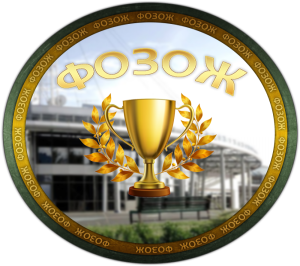 Дня открытых дверейфакультет организации здорового образа жизни18 марта 2023 года факультет организации здорового образа жизниприглашает на День открытых дверей.11.00-11.35 – «Мой выбор – это движение!» Встреча абитуриентов с деканом факультета Маринич Татьяной Владимировной (аудитория 3504, 3 учебный корпус, г. Пинск, ул. Пушкина, д.4)11.40-12.40 – «Мы всегда вместе!» Экскурсия по объектам университета (отраслевые лаборатории факультета, спортивные объекты, общежития)13.00-14.00 – «Нескучный фитнес - основные направления фитнеса за 30 минут!» Мастер-класс в формате фитнес-тренировки (спортивный комплекс ПолесГУ, зал №31, г. Пинск, ул. ИПД, д.46)При себе обязательно иметь спортивную форму, сменную спортивную обувь, питьевую воду!Регистрируйтесь на сайте, количество мест на мероприятие ограничено!Мы будем рады видеть Вас!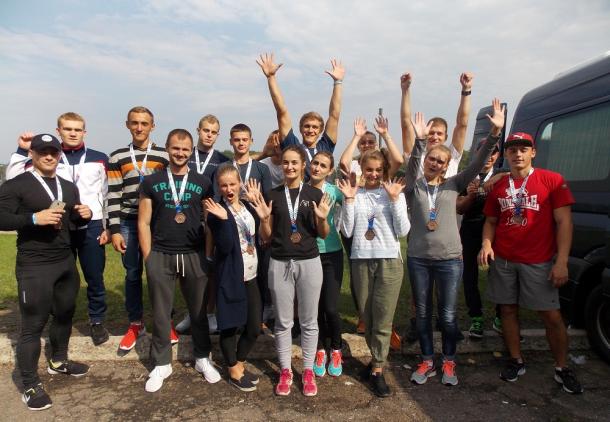 